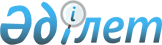 Оңтүстік Қазақстан облысы әкімдігінің 2017 жылғы 24 шілдедегі № 200 "Су нысандарының су қорғау аймақтары мен белдеулерін, оларды шаруашылықта пайдалану режимі мен ерекше жағдайларын белгілеу туралы" қаулысына өзгерістер енгізу туралыТүркістан облысы әкiмдiгiнiң 2023 жылғы 26 қаңтардағы № 12 қаулысы. Түркістан облысының Әдiлет департаментiнде 2023 жылғы 27 қаңтарда № 13-0-6235 болып тiркелдi
      Түркістан облысының әкімдігі ҚАУЛЫ ЕТЕДІ:
      1. Оңтүстік Қазақстан облысы әкімдігінің "Су нысандарының су қорғау аймақтары мен белдеулерін, оларды шаруашылықта пайдалану режимі мен ерекше жағдайларын белгілеу туралы" 2017 жылғы 24 шілдедегі № 200 қаулысына (Нормативтік құқықтық актілерді мемлекеттік тіркеу тізілімінде № 4186 тіркелген) келесі өзгерістер енгізілсін:
      көрсетілген қаулының 1-қосымшасында:
      реттік нөмірі 3-жол келесі редакцияда жазылсын:
      "
      ";
      реттік нөмірі 29-жол келесі редакцияда жазылсын:
       "
      ";
      реттік нөмірі 103-жол келесі редакцияда жазылсын:
       "
      ";
      реттік нөмірлері 119, 120-жолдар келесі редакцияда жазылсын:
       "
      ".
      реттік нөмірлері 122, 126, 127-жолдар алынып тасталынсын. 
      2. Осы қаулының орындалуын бақылау Түркістан облысы әкімінің жетекшілік ететін орынбасарына жүктелсін.
      3. Осы қаулы оның алғашқы ресми жарияланған күнінен кейін күнтізбелік он күн өткен соң қолданысқа енгізіледі.
      "КЕЛІСІЛДІ"
      Қазақстан Республикасы Экология, геология 
      және табиғи ресурстар министрлігі Су 
      ресурстары комитетінің "Су ресурстарын 
      пайдалануды реттеу және қорғау жөніндегі
      Арал-Сырдария бассейндік инспекциясы"
      Республикалық мемлекеттік мекемесі 
      "КЕЛІСІЛДІ"
      "Қазақстан Республикасы Денсаулық сақтау
      министрлігінің Санитариялық-эпидемиологиялық
      бақылау комитеті Түркістан облысының
      санитариялық-эпидемиологиялық бақылау департаменті"
      Республикалық мемлекеттік мекемесі 
					© 2012. Қазақстан Республикасы Әділет министрлігінің «Қазақстан Республикасының Заңнама және құқықтық ақпарат институты» ШЖҚ РМК
				
3
Бадам өзені
Ордабасы
Қараспан ауылдық округі
8,4
500
35
3
Бадам өзені
Ордабасы
Бөржар ауылдық округі
20,1
500
35
3
Бадам өзені
Ордабасы
Бадам ауылдық округі
44,5
500
35
3
Бадам өзені
Сайрам
Қаратөбе ауылдық округі
5,1
500
35
3
Бадам өзені
Төлеби
Қазығұрт ауылдық округі
20,2
500
35
3
Бадам өзені
Төлеби
Біріншімай ауылдық округі
9,8
500
35
29
Текесу өзені
Төлеби
Кемеқалған ауылдық округі
25,4
500
35
103
Ақсу өзені
Сайрам
Қарасу ауылдық округі
6,2
500
100
103
Ақсу өзені
Сайрам
Манкент ауылдық округі
14,1
500
100
103
Ақсу өзені
Сайрам
Ақсукент ауылдық округі
5,6
500
100
103
Ақсу өзені
Сайрам
Көлкент ауылдық округі
22,7
500
100
103
Ақсу өзені
Сайрам
Құтарыс ауылдық округі
3,3
500
100
103
Ақсу өзені
Төлеби
Қасқасу ауылдық округі 
7
500
100
103
Ақсу өзені
Төлеби
Тасарық ауылдық округі 
7,3
500
100
103
Ақсу өзені
Төлеби
Көксәйек ауылдық округі
0,6
500
100
103
Ақсу өзені
Төлеби
Қаратөбе ауылдық округі
6,7
500
100
103
Ақсу өзені
Төлеби
Жоғарғы Ақсу ауылдық округі
10
500
100
103
Ақсу өзені
Түлкібас 
Т.Рысқұлов ауылдық округі
6,8
500
100
119
Сайрамсу өзені
Төлеби
Көксәйек ауылдық округі
22,4
500
35
119
Сайрамсу өзені
Төлеби
Қасқасу ауылдық округі
15,5
500
35
119
Сайрамсу өзені
Төлеби
Қоғалы ауылдық округі
3,3
500
35
119
Сайрамсу өзені
Төлеби
Зертас ауылдық округі
15,0
500
35
119
Сайрамсу өзені
Сайрам
Ақбұлақ ауылдық округі
2,9
500
35
120
Балдыберек өзені
Төлеби
Бірлік ауылдық округі
8,9
Сол жағалау:
ПК 0-7 – 500
ПК 8 – 450
ПК 9-12 – 500
ПК 13 – 450
ПК 14 – 300
ПК 15 – 350
ПК 16 – 450
ПК 17-23 – 500
ПК 24 – 450
ПК 25-36 – 500
Оң жағалау:
ПК 0-4 – 500
ПК 5-6 – 350
ПК 7 – 250
ПК 8 – 350
ПК 9-17 – 500
ПК 18 – 450
ПК 19-23 – 500
ПК 24 – 450
ПК 25-36 – 500
Сол жағалау:
ПК 0-4 – 35
ПК 5-20 – 55
ПК 21-23-35
ПК 24-30-70
ПК 31-36 – 100
Оң жағалау:
ПК 0-4 – 35
ПК 5-20 – 55
ПК 21-23-35
ПК 24-28 – 55
ПК 29-30 – 70
ПК 31-36 - 100
120
Балдыберек өзені
Төлеби
Қаратөбе ауылдық округі
27,1
Сол жағалау:
ПК 0-7 – 500
ПК 8 – 450
ПК 9-12 – 500
ПК 13 – 450
ПК 14 – 300
ПК 15 – 350
ПК 16 – 450
ПК 17-23 – 500
ПК 24 – 450
ПК 25-36 – 500
Оң жағалау:
ПК 0-4 – 500
ПК 5-6 – 350
ПК 7 – 250
ПК 8 – 350
ПК 9-17 – 500
ПК 18 – 450
ПК 19-23 – 500
ПК 24 – 450
ПК 25-36 – 500
Сол жағалау:
ПК 0-4 – 35
ПК 5-20 – 55
ПК 21-23-35
ПК 24-30-70
ПК 31-36 – 100
Оң жағалау:
ПК 0-4 – 35
ПК 5-20 – 55
ПК 21-23-35
ПК 24-28 – 55
ПК 29-30 – 70
ПК 31-36 - 100
      Түркістан облысының әкімі

Д. Сатыбалды
